 Муниципальноебюджетное общеобразовательное учреждениеСРЕДНЯЯОБЩЕОБРАЗОВАТЕЛЬНАЯШКОЛА №7МУНИЦИПАЛЬНОГО ОБРАЗОВАНИЯМАЙКОПСКОГО РАЙОНАРЕСПУЛИКИ АДЫГЕЯ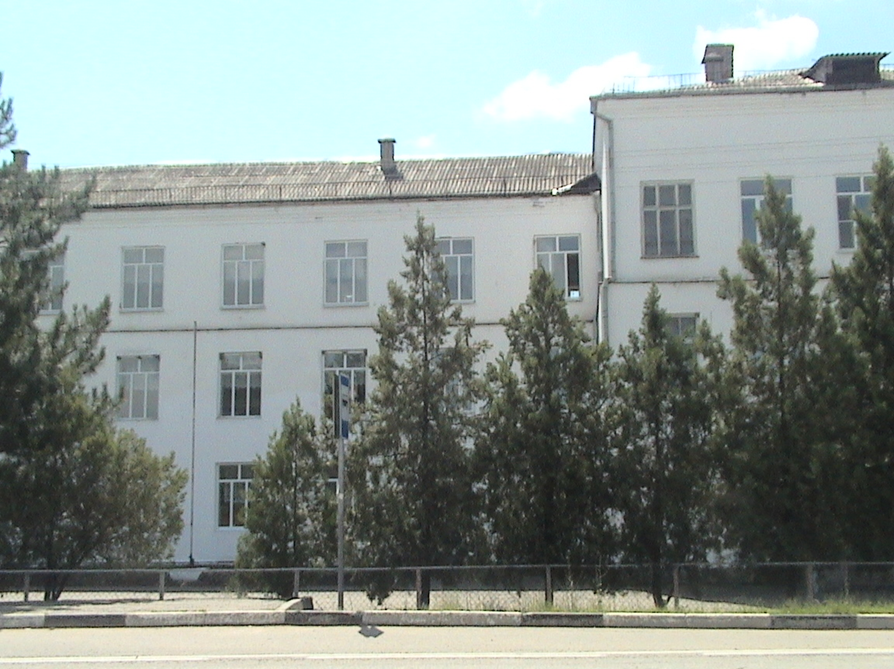 1.Общая характеристика образовательного учрежденияТип учреждения:  общеобразовательное учреждение.Вид учреждения: средняя общеобразовательная школа.Статус учреждения: муниципальное бюджетноеЛицензия на образовательную деятельность:  №724 от 02.11.2011г.Государственная аккредитация: №86 от 18.04.2012г.Учредитель: муниципальное образование «Майкопский район»Сайт Учреждения: hadjoh7school.ucozruКонтактный телефон: 8(87777)5-31-91    Школа расположена в центре поселка, что очень удобно не только для семей, которые проживают в ее микрорайоне. Школа состоит из трех  учебных корпусов (начальная школа, среднее и старшее звено, мастерские).                    В школе на конец  учебного года обучается 504 учащихся:на I ступени (1-4 классы) – 154 учащихся – 8 классов комплектов;на II ступени (5-9классы) – 252 учащихся– 14 классов комплектов; на III ступени(10-11 классы) –44 учащихся – 2 класса комплекта. Средняя наполняемость классов – 21 человек.         Главной целью современного образования является формирование личности активной, творческой, осознающей глобальные проблемы человечества, готовой посильно участвовать в их решении.          Для реализации образовательной цели необходимым условием является наличие у каждой школы собственной программы или проекта развития образовательного учреждения.         В программе развития нашей школы основная проблема над которой работает педагогический коллектив – это обеспечение каждому обучающемуся возможности получения качественного образования с учётом индивидуальных особенностей школьников, путём введения в учебно-воспитательный процесс инновационных методик обучения для развития личности ребенка. Приоритетными направлениями воспитательной работы в этом году стали: гражданско-патриотическое и спортивно-оздоровительное воспитание. Осознание обучающимися  нравственных ценностей, причастности к судьбе Отечества, его прошлому, настоящему и будущему; воспитание интереса к судьбе родного края.Структура управления:2.Особенности образовательного процесса         В соответствии с требованием государственного образовательного стандарта в школе разработаны программы для начального, среднего  и старшего звена. Во 2-4 классах основное внимание уделяется формированию базовых основ фундамента всего последующего обучения. В 5-9 классах – основное внимание уделяется формированию устойчивых учебных интересов и склонностей, умению развивать и управлять познавательными процессами, усвоению основ коммуникативной культуры личности, применению на практике навыков здорового образа жизни. Кроме того реализация профориентационной программы «Я выбираю профессию» помогает учащимся 8-9  классов в самоопределении и самореализации. В 2011-2012 учебном году обучающиеся 1 классов перешли на федеральные государственные образовательные стандарты  начального общего образования (ФГОС НОО). В конце года в 1 классах была проведена итоговая диагностика, которая проводилась на основе текста и носила комплексный характер. Она дала возможность проверить все три группы результатов (предметные, метапредметные и личностные) и сформированности коммуникативных УУД (во время чтения текста). Фиксация результатов позволяет увидеть уровень развития каждого ученика (по ФГОС – ниже базового уровня, базовый и повышенный уровни) и дает возможность в дальнейшем сравнивать достигнутые результаты с последующими.Результаты итоговой комплексной интегрированной проверочной работы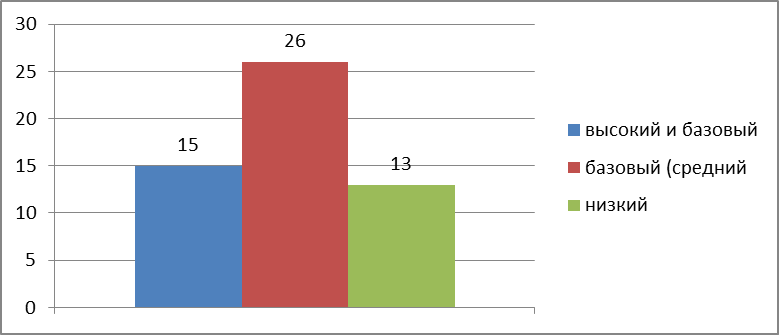        В своей работе учителя стараются использовать различные современные технологии, которые позволяют повысить мотивацию к изучению предмета. Образовательные технологии и методы обучения, используемые в образовательном процессе:   Проблемное обучение;   Игровые технологии;   Информационно-коммуникационные технологии;   Проблемное обучение   Технология проведения дискуссий   Технология проектов      В нашей школе преподаётся два иностранных языка: английский и немецкий. Обучение языкам начинается со 2-го класса.      Воспитательная работа в школе строилась согласно направлениям, утвержденными педагогическим советом и определенными как приоритетными:гражданско – патриотическое воспитание реализуется через подпрограмму «Я  россиянин»; духовно-нравственное воспитание реализуется  через подпрограмму «Истоки»;спортивно-оздоровительное воспитание – через подпрограмму «Здоровый ребенок – успешный ребенок»; воспитание толерантности и экологической культуры – через подпрограмму «Я и большой мир»; предпрофильная подготовка и профилактика ПАВ – через подпрограмму «Найти себя».           Система дополнительного образования занимает в  учебно-воспитательной деятельности школы особое место. Эта форма работы расширяет и дополняет воспитательный план работы школы. Всего на базе школы с 1 сентября работало 14 творческих объединений, из них 4 спортивные секции, и 4 творческих объединений работали с первоклассниками по программе ФГОС.Творческие объединения:Организация коррекционной помощи      Наряду с общеобразовательными классами  в школе существую классы 7-го вида. Сопровождающие занятия с учащимися этих специальных (коррекционных) классов велись психологом нашей школы по программе Н.П.Лакаловой.                   Школьная система оценки качества образования, внутришкольная экспертно-оценочная деятельность проводилась через организацию внутришкольного контроля, в рамках которого проводились:классно-обобщающий контроль в классах;тематический и индивидуальный контроль в классах;персональный контроль с целью оказания методической помощи молодым учителямадминистративные контрольные срезы по русскому языку и математике в классах;предэкзаменационные работы по русскому языку и математике в выпускных классах.итоговая аттестация;промежуточная аттестация 5,6,7,8,10классов;контроль ведения классных журналов, результаты которого приведены в справках по итогам контроля.3.Условия осуществления образовательного процесса.Режим работы школы – двухсменный, шестидневная учебная неделя во 2-11 классах, пятидневная учебная неделя в 1 классах (с дополнительными каникулами в 3 четверти); время занятий: с 8-00 до 16-55; в расписании звонков предусмотрены две 20-минутные перемены в основной и старшей школе, 30мин в начальной школе для принятия пищи.Материальное обеспечение школы в школе имеется спортивный залзал для занятий каратэмедицинский кабинетзубоврачебный кабинетбуфетшкольный краеведческий музеймастерскиефутбольное поле с искусственным покрытиемфутбольное полебаскетбольная площадкабеговые дорожкиполоса препятствийволейбольная площадкатирIT-инфраструктура. В образовательном процессе активно используются технические средства обучения: телевизоры, DVD, медиапроекторы, интерактивная доска.  По всем предметам школьной программы накоплены методические разработки, наглядный и раздаточный материал, таблицы, тесты. Работает школьный образовательный сайтУсловия для занятий физкультурой и спортом недостаточно: в школе 2 спортивных зала, которые располагаются в приспособленных помещениях,  они используются как для проведения уроков ,так и для проведения занятий спортивных секций в очень плотном режиме. Спортивная площадка на территории школы оборудована. Организация питания. Обучение в МБОУ СОШ №7  осуществляется в две смены. В школе организовано горячее питание на основании договора с ИП «Шершнёв».  Время обеда всех учащихся  осуществляется на больших переменах по графику. В целях поддержки малообеспеченных семей организовано дотационное питание (83 человека).  Наличие буфета позволяет обучающимся всех классов организовать самостоятельно дополнительный завтрак или полдник.Медицинское обслуживание МБОУ СОШ №7 осуществляется на основании договора с МУ ЦРБ Майкопского района, все профилактические осмотры и прививки осуществляются на основании графиков осмотра и календаря прививок.Обеспечение безопасности осуществляется в ночное время сотрудниками ООО ЧОП «Страж», а также охрана осуществляется сторожами согласно графику. В учреждении разработан план антитеррористической безопасности, регулярно проводятся инструктажи по ПДД и другим чрезвычайным ситуациям,  проводятся практические занятия по эвакуации из школы.Кадровый состав Административный:Директор: Асламова Татьяна ДмитриевнаЗамдиректора по УВР: Репникова Ольга Анатольевна                                        Скосарева Татьяна ИвановнаЗамдиректора по ВР: Нестерова Елизавета НиканоровнаЗамдиректора по методической работе и ИКТ:                                     Жигилиева Елена Александровна                                     Майборода Олег МихайловичЗамдиректора по АХЧ: Половинкина Елена НиколаевнаПедагогический:В 2011-2012 учебном году в школе работало 36 учителей на постоянной основе и 3 совместителей.Педагоги с высшей квалификационной категорией – 12 человека (33%)С первой квалификационной категорией –15 человек (42 %)Молодые специалисты – 3 человека (8 %)Награды:Отличник народного просвещения – 3 человекаПочётный работник общего образования – 7 человекЗаслуженный учитель РА – 1 человек Всё это говорит о высоком потенциале коллектива. В 2011-12 учебном году прошли курсовую переподготовку в АРИПК –  12 учителей, замдиректора по УВР в г.Ростове Вспомогательный:Технички – 8 человекСторожа – 8 человекДворник – 1 человекЛаборант -1 человекРабочий по обслуживанию 2человекаБиблиотекарь – 1 человекДокументовед – 1 человекКочегар – 4 человекаИстопник – 0,5 ст.4.Результаты деятельности учреждения, качество образования.Результаты единого государственного экзамена (ЕГЭ)      Один ученик с первого раза не преодолел минимальный порог баллов по математике установленный Рособрнадзором.  Результаты ГИА в 9-х классахВыпускники 9-х классов Государственную итоговую аттестацию по обязательным предметам (русский язык и математика) сдавали в новой форме. Те учащиеся, которые выбрали биологию, также этот предмет сдавали в новой форме. Остальные экзамены по выбору сдавались в традиционной форме (по билетам).Промежуточная аттестация:    В школе ежегодно проводится промежуточная аттестация от которой  освобождаются те дети, которые имеют годовую оценку «5» по сдаваемому предмету. В 7аб классах учащиеся сдавали иностранный язык и музыку. 7в класс – труд, физику. Экзамен по физике прошёл в виде защиты проектов. Учащиеся в течение двух месяцев, совместно с учителями, готовили презентации по всем пройденным темам. 8-е классы сдавали промежуточную аттестацию в виде тестирования аналогичного Государственной итоговой аттестации в 9-х классах по русскому языку и математике. К сожалению, результаты по математике оказались неудовлетворительными. 12 учащихся пересдавали экзамен повторно.Успеваемость по школе:На конец учебного года в школе обучалось 504 человека. Из них:Отличников – 35Хорошистов – 120Неуспевающих – 8.Выпускницы 11 класса Алисова Виолетта и Баикина Екатерина окончили школу с отличием и получили золотые медали, Рогачёва Дарья – серебряную медаль.Выпускница 9-го класса Косинова Ольга закончила основную школу на отлично и получила аттестат с отличием.В 2011-12 учебном году проводились элективные курсы:Достижения обучающихся в олимпиадах:Муниципальный уровень:Республиканский уровень:  Данные о достижениях и проблемах социализации обучающихся:                     В условиях становления гражданского общества с целью повышения правовой культуры учащихся и педагогов школы в этом году были проведены встречи  педагогов с мировым судьей п. Каменномостского Сапуновым М.В., о работе судебных приставов обучающимся 9-х классов рассказал Балахнин С.С., инспектор по делам несовершеннолетних Горобец И.И. провел беседу с обучающимися 6-7 классов «Ответственность несовершеннолетних перед законом». Но, к сожалению, на 1.06.12г. – 8 учащихся состоят на учёте в комиссии по делам несовершеннолетних за правонарушения.Достижения обучающихся и их коллективовВ этом учебном году наши спортсмены добились хороших результатов: II место в спартакиаде школьников Майкопского района; I место в президентских состязаниях, кроме того Коломийцева Кристина серебряный призер Республики по шахматам, Кушнаренко Роман – чемпион Республики по легкой атлетике, Козниделова Ольга – чемпион Республике по баскетболу, Гулиев Роман  и  Аганян  Карина – чемпионы Республике по каратэ. По-прежнему спортивные секции пользуются популярностью среди учащихся. В этом учебном году в спортивных секциях занималось 191 учащийся, что составило 38% всех обучающихся.Конкурс экологической листовки «Человек, останься человеком!» Денисенко Ксения 9б кл. - Iместо в районном  конкурсе экологической листовки; Башинова Кристина 11 кл. -  II место.    Акция «Человек+ природа= 21 век» Бубликова Маргарита 11 класс  является призером республиканского конкурса презентаций «Землянам чистую планету!» (под руководством Дьячковой В.Н.).Труд педагогов дополнительного образования вознагражден успехами их воспитанников: Алисова О.И. «Литературное чтение» I место в республиканском конкурсе чтецов, «Живая классика» (Гулиев Роман 6а кл.), Андриади Т.Н. «Юнкор» статьи школьной газеты «Голос школы» печатала районная газета «Маяк» (Баикина Екатерина 11 кл., Алисова Виолетта 11 кл.), Жигилиев П.Ю. «ЮИД» призовые места (Михайленко Сергей,  Митрофанов Олег 5б кл.) I командное место в номинации «Медицинская помощь». Косовцова А.А. «Живая глина» участие в районных выставках (Карпец Евгения 7б кл. - призер), Кармалика Петр 9б кл. – призер всероссийского конкурса рисунков «Должны смеяться дети», Бададзе Руслан 5б кл.  II  место в районном конкурсе рисунков «Моя Адыгея», Ванюхов Роман 5в кл.  I место в районном конкурсе рисунков «Моя мама».Завадская Т.К. «Пешеходный туризм» IV общешкольное место на Республиканском слете-соревновании. Районные соревнования по  спортивному ориентированию  I место Аксенова Дарья, II место Лой Анастасия, II место Погорелов Алексей. Республиканские соревнования по спортивному туризму III место Аксенова Дарья, IV место Власенко Лера, VI место Лой Анастасия. 5.Социальная активность и внешние связи учреждения       Традиционно в школе проводится конкурс английского языка имени Парфёновой Г.Г.  «English – step ahead», учредителем которого является выпускник нашей школы Парфёнов Александр Алексеевич.  В категории 3-4 классы победителями стали: Аксенова Дарья 3а класс – I место; Матренин Иван 4а класс – II место, Калинина Мария 4а класс, Кравченко Максим 3б класс – III место; в категории 5-6 классы победители: Митрофанов Олег 5б класс – I место; Бочнев Дмитрий 6б класс – II место; в категории 7-9 классы победители:Равинский Тимур 7б класс – I место; Косинова Ольга 9б класс – II место; Парамонова Наталья 9б класс – III место; в категории 9-11 классы победители: Зайцев Артем 10 класс – III место;Сидоренко Ольга 10 класс – II место; Алисова Виолетта 11 класс – I  место.      Александр Алексеевич на линейке посвященной «Последнему звонку» вручил денежные премии победителям конкурса.         Выпускник нашей школы Фурсов Евгений Иванович выделил 100 000 рублей на поддержку талантливой молодёжи и направил помощь адресно медалистам этого года.      Традиционно, в течение года проводятся конкурсы, учредителями которых являются наши спонсоры. Итоги подводились на линейке «Последнего звонка». Призы победителям школьного конкурса «Лучший ученик года» вручали спонсоры номинаций: Колесников А.А., Саркисов С.М., Шоколова Н.Л., Вербин Д.А., Репникова О.А. Победителем номинации «Лучший ученик начальной школы» стала ученица 4 а класса Калинина Мария, победитель номинации «Лучший филолог года» - ученица 9б класса Косинова Ольга; победитель номинации «Лучший знаток естествознания» - ученица11 класса Баикина Екатерина; победитель номинации «Лучший математик года» - ученик 7б класса Равинский Тимур; победитель номинации «Лучший историк года» - ученик 9а класса Долгов Александр; победитель номинации «Рекордсмен олимпиад» - ученица 9а класса Воронова Анфиса; победитель номинации «лучший легкоатлет года» - ученица 7а класса Воробьева Юлия; победитель номинации «Лучший шахматист года» - ученица10 класса Коломийцева Кристина; победитель номинации «Лучший баскетболист года» - Козниделова Ольга ученица 10 класса; победитель номинации «Лучший футболист года» - ученик8а класса Майборода Олег; победитель номинации «лучший турист года» - ученица 3 класса Аксенова Дарья; в номинации "Лучший туристический класс" победил коллектив 3а класса (кл. рук. Дорганева Н.А.), сладкий приз за победу в номинации «Лучший дежурный класс» получил коллектив 5а класса (кл.рук. Колиниченко Н.А.), «Самым активным классом года» был признан коллектив 11 класса (кл. рук. Дьячкова В.Н.).Традиционно в школе проводились встречи со студентами и преподавателями различных ВУЗов и СУЗов Краснодарского края и Адыгеи.        Выпускница 11 класса Баикина Екатерина работала над проектом  по экологии «Влияние человека на состояние ручья впадающего в реку Белая», таким образом, хотела привлечь внимание общественности на загрязнение нашего посёлка. Катя вышла с этим проектом на Республиканский уровень.6.Финансово-экономическая деятельность.4 проектора с экранами, 9 ноутбуков, компьютер в сборе, стеклянный шкаф кушетка (для мед кабинета), 8 стульев, 6 столов для буфета, стул – стремянка для библиотеки. ОБЪЕМЫ ФИНАНСИРОВАНИЯКОМПЛЕКСА МЕРПО МОДЕРНИЗАЦИИ ОБЩЕГО ОБРАЗОВАНИЯМБОУ СОШ №7 в 2012 ГОДУУчебники по ФГОС для 2-го класса на – 134198 рублей.Перспективы и планы развития.МБОУ СОШ № 7 работает в условиях острой конкуренции, которая побуждает педагогический коллектив изучать спрос на образовательные услуги, корректировать его в зависимости от потребностей рынка и направлений развития образования, выполнение которых влечет за собой изменение структуры, содержания как базового образования, так и дополнительной образовательной программы.Цели и задачи работы на следующий учебный год:создание условий для реализации прав граждан на получение доступного и качественного обязательного общего образования в соответствии с государственными стандартами;продолжать внедрять инновационные технологии;совершенствовать работу с родительской общественностью;продолжить работу по созданию условий для формирования личности обучающихся;развивать инициативу, самостоятельность, чувство ответственности через дальнейшее развитие системы ученического самоуправления;продолжить методическую учебу классных руководителей по работе с детьми, склонным к правонарушениям.Продолжить работу над документами по введению ФГОС основного образования. С уважением директор школы                                Т.Д.АсламоваВспомогательные службыВспомогательные службыВспомогательные службыВспомогательные службыВспомогательные службыМО учителей русского языка, литературы, иностранного языкаМО учителей начальных классовМО учителей истории , обществознанияМО учителей математики, информатики, физики.психологическаясоциальнаяметодическаябиблиотекабуфетМО учителей русского языка, литературы, иностранного языкаМО учителей начальных классовМО учителей истории , обществознанияМО учителей математики, информатики, физики.ученикученикученикученикученикученикОбщеобразовательные классыКоррекционные классы Группа продлённого дняЭлективные курсыКружки и спортивные секцииШкола будущего первоклассника№ п/пФ.И.О. учителяНазвание творческого объединения1Алисова О.И.«Литературное чтение»2Андриади Т.Н.«Юнкор»3Майборода О.М.«Компьютерный мир»4Жигилиев П.Ю.«ЮИД»5Дьячкова В.Н.«Цветоводство»6Косовцова А.А.«Живая глина»7Косовцов А.А.«Плетение из лозы»8Мякота А.В.«Капельки»9Залюбовский А.Г.«Обработка древесины на токарных станках»10Брызгалина Н.Х.«Непоседы»11Брызгалина Н.Х.Театральная студия «Смешинка»12Пересада Н.Н.«Оформительский»13Палкина О.Г.«Компьютер – мой друг»14Редьков С.Я.«Баскетбол»15Редьков С.Я.«Лёгкая атлетика»16Петрыкин К.А.«Футбол»17Авдюшев С.Д. «ОФП»18Завадская Т.К.«Юные судьи туристических соревнований»19Юнаков В.Е.«Авто моделирование»20Безусько Т.С.«Активисты школьного музея»предметКол-во учащихсяСредний балл по школеСредний балл по районуСредний балл по республикеРусский язык2160,853,8957,4Математика2146,7147,01Общесвознание858,8754,7855,56История660,1651,1253,72Английский язык256,0062,6956,50Немецкий язык1272754,50Биология760,5753,3261,28Химия458,7554,5066,25Физика346,0047,8251,12Литература456,7557,0055,26предметКол-во уч-сяКол-во «5»Кол-во «4»Кол-во «3»Кол-во «2»% успев.% качестваРусский язык (ГИА)417727010034Математика (ГИА)416728010032Биология (ГИА)15582010087Химия22000100100География3031116010047Общесвознание17575010071Английский язык32100100100Физкультура1411300100100Название курсаУчитель«Как прожить до ста лет?»Дьячкова В.Н.«Химия в быту»Тен М.Н.«Профессия и человек»Принько С.В.«Семья и право»Жукова Л.М.«Подросток и закон»Бречко Н.Н.«Физика в твоей профессии»Майборода О.М.Ф.И. учащегосякласспредметПобедитель или призёрФ.И.О. учителяРавинский Тимур7математикапобедительБезбородова Н.А.Рогачёва Дарья11физикапризёрМайборода О.М.Красник Сергей9литературапризёрЛысаченко Е.Л.Баикина Екатерина11литературапризёрАлисова О.И.Алисова Виолетта11Русский языкпобедительАлисова О.И.Воронова Анфиса9экологияпобедительДьячкова В.Н.Баикина Екатерина11экологияпобедительДьячкова В.Н.Бубликова Маргарита11экологияпризёрДьячкова В.Н.Сидоренко Ольга10химияпризёрТен М.Н.Тырышкина Марианна7биологияпобедительДьячкова В.Н.Воронова Анфиса9биологияпобедительДьячкова В.Н.Сидоренко Ольга10биологияпобедительДьчкова В.Н.Рогачёва Дарья11биологияпобедительДьячкова В.Н.Долинин Сергей8географияпризёрЖигилиев П.Ю.Воронова Анфиса 9географияпобедительЖигилиев П.Ю.Удникова Татьяна10Немецкий языкпризёрДумарева Г.В.Врабец Денис11Немецкий языкпризёрДумарева Г.В.Воронова Анфиса9История РоссиипризёрБречко Н.Н.Долинин Сергей8История РоссиипризёрЖукова Л.М.Гордеева Карина11История РоссиипризёрЖукова Л.М.Гордеева Карина11ПравопризёрЖукова Л.М.Алисова Виолетта11экономикапобедительЖукова Л.М.Жукова Светлана11экономикапризёрЖукова Л.М.Рогачёва Дарья11МХКпризёрАлисова О.И.Ф.И. учащегосякласспредметПобедитель или призёрФ.И.О. учителяАлисова Виолетта11Русский языкПобедитель. Диплом 3 степениАлисова О.И.Воронова Анфиса9ГеографияПобедитель, диплом первой степениЖигилиев П.Ю.Рогачёва Дарья11МХКПобедитель, диплом 3 степениАлисова О.И.Удникова Татьяна10Немецкий языкПобедитель, диплом 3 степениДумарева Г.В.КОМПЛЕКС МЕР ПО МОДЕРНИЗАЦИИ В 2011 ГОДУ ОБЩЕГО ОБРАЗОВАНИЯКОМПЛЕКС МЕР ПО МОДЕРНИЗАЦИИ В 2011 ГОДУ ОБЩЕГО ОБРАЗОВАНИЯКОМПЛЕКС МЕР ПО МОДЕРНИЗАЦИИ В 2011 ГОДУ ОБЩЕГО ОБРАЗОВАНИЯКОМПЛЕКС МЕР ПО МОДЕРНИЗАЦИИ В 2011 ГОДУ ОБЩЕГО ОБРАЗОВАНИЯКОМПЛЕКС МЕР ПО МОДЕРНИЗАЦИИ В 2011 ГОДУ ОБЩЕГО ОБРАЗОВАНИЯКОМПЛЕКС МЕР ПО МОДЕРНИЗАЦИИ В 2011 ГОДУ ОБЩЕГО ОБРАЗОВАНИЯКОМПЛЕКС МЕР ПО МОДЕРНИЗАЦИИ В 2011 ГОДУ ОБЩЕГО ОБРАЗОВАНИЯКОМПЛЕКС МЕР ПО МОДЕРНИЗАЦИИ В 2011 ГОДУ ОБЩЕГО ОБРАЗОВАНИЯКОМПЛЕКС МЕР ПО МОДЕРНИЗАЦИИ В 2011 ГОДУ ОБЩЕГО ОБРАЗОВАНИЯКОМПЛЕКС МЕР ПО МОДЕРНИЗАЦИИ В 2011 ГОДУ ОБЩЕГО ОБРАЗОВАНИЯМО "МАЙКОПСКИЙ РАЙОН"за август-декабрь месяцМО "МАЙКОПСКИЙ РАЙОН"за август-декабрь месяцМО "МАЙКОПСКИЙ РАЙОН"за август-декабрь месяцМО "МАЙКОПСКИЙ РАЙОН"за август-декабрь месяцМО "МАЙКОПСКИЙ РАЙОН"за август-декабрь месяцМБОУ СОШ № 7МБОУ СОШ № 7№ п/пМероприятияКол-во единицОбъемы финансирования (тысяч рублей)1Учебно-лабораторное оборудование, в том числе28 тыс.1.1.Проектор +экран для 1-х классов2Проектор 17,5+2,5 экран1.2.наглядное оборудованиеГеография: 6 дисков;комплект таблиц 1 комп.;карты  8 шт.химия:лакмусовая бумага 2 уп.История:набор таблиц 1 комп.;диски 4 шт.8Итого: 28 тыс.2Спортивное оборудование, в том числе2.1.Сетка футбольная2 ком.  100002.2Мяч баскетбольный1 шт.12002.3Мяч баскетбольный10 шт.55002.4Скакалка30 шт.27002.5Обруч гимнастический20 шт.60002.6Мяч бейсбольный10 шт.10002.7Мяч для тенниса10 шт.7002.8Свисток судейский2 шт.1202.9Волан20 шт.3002.10Шахматы6 шт.21002.11Шашки8 шт.10002.12Скамья многофункциональная1 шт.112002.13Штанга, 74 кг1 шт.100002.14Скамья для пресса1 шт.26002.15Тренажер эллиптический1 шт.146002.16Велотренажер ременной3 шт.160502.17Бадминтон 5 шт.6502.18Скамья для пресса1 шт.20002.19Гиря,16 кг1 шт.14002.20Гребной тренажер1 шт.6500Итого:  956203Компьютерное оборудование, в том числе100 тыс.3.1.Рабочее место ученика (ПК)476,583.2.Ноутбук123,420Всего: 1000004.Медицинское оборудование, в том числе:44.1Ингалятор СП-231 компрессорный2 шт.4Итого: 4 тыс. 5.Пополнение фондов библиотек, в том числе 108 тыс. 5.1приобретение учебников108000 6.Развитие школьной инфраструктуры, в том числе 26 тыс. 6.1Текущий ремонт с целью обеспечения выполнения требований к санитарно-бытовым условиямКапитальный ремонт пола кабинет ИЗО  26   Итого: 26 тыс.7 Мероприятия по энергосбережению, в том числе13 тыс.Замена энергосберегающих ламп73             13Итого: 13 тыс. 8 Приобретение электронных образовательных ресурсов (комплектов)4 тыс.Программное обеспечение4 000Итого378620 НаименованиемероприятияОбъемы финансирования(в тыс. руб.)Объемы финансирования(в тыс. руб.)Объемы финансирования(в тыс. руб.)Объемы финансирования(в тыс. руб.)Объемы финансирования(в тыс. руб.)Наименованиемероприятиявсегов том числев том числев том числев том числеНаименованиемероприятиявсегофедеральный бюджетфедеральный бюджетместный бюджетместный бюджетНаименованиемероприятиявсегоКол-восуммаКол-восумма1.Приобретение оборудования, в том числе:15155615151.1.Учебно-лабораторное оборудование10451010451.1.1.Кабинет физики94194294  выполнено1.1.2.Кабинет географии14411441.1.3. Кабинет ОБЖ36313631.1.4.Кабинет начальных классов13511351.1.5. Кабинет биологии791791.1.6. Кабинет музыки10011001.1.7. «Карманная интерактивная приставка»EIKI-KIT813811.1.8. Документ камера  EIKI-D491492) Учебно- производственное оборудование3) Спортивное оборудование5042 беговые дорожки2 вело тренажера4) Спортивный инвентарь202030 мячей баскетбольных и волейбольных5) Компьютерное оборудование40022400выполненоноутбук-300770 руб.тележка-22000 руб.6) Оборудование для организации медицинского обслуживания обучающихся7) Оборудование для школьных столовых2. Приобретение транспортных средств3. Пополнение фонда библиотеки общеобразовательного учреждения4. Развитие школьной инфраструктуры (текущий ремонт с целью обеспечения выполнения требований к санитарно-бытовым условиям и охране здоровья обучающихся, а также с целью подготовки помещений для установки оборудования)5. Повышение квалификации, профессиональная переподготовка руководителей общеобразовательных учреждений и учителей70470курсы Репникова О.А.- 10000р.6. Модернизация общеобразовательных учреждений путем организации в них дистанционного обучения для обучающихся, в том числе:18012180WI-FI –56000 руб.Увеличение пропускной способности и оплата интер-трафика (мес.)12180Объявление программного обеспечения и приобретение  электронных образовательных ресурсов8. Осуществление мер, направленных на энергосбережение в системе общего образования в Майкопском районе (энергетический паспорт школы)50150 выполнено9. Проведение капитального ремонта и реконструкция образовательного учреждения10. Закупка оборудования для проведения процедур оценки качества образованияВсего18151815